В соответствии с Федеральным законом от 6 октября 2003 г. № 131-ФЗ «Об общих принципах организации местного самоуправления в Российской Федерации», постановлением администрации Порецкого муниципального округа от 9 марта 2023 г.     № 180 «Об утверждении Порядка проведения оценки регулирующего воздействия проектов нормативных правовых актов Порецкого муниципального округа Чувашской Республики и Порядка проведения экспертизы нормативных правовых актов Порецкого муниципального округа Чувашской Республики, затрагивающих вопросы осуществления предпринимательской и инвестиционной деятельности» внести изменение в план проведения экспертизы нормативных правовых актов Порецкого муниципального округа Чувашской Республики, затрагивающих вопросы осуществления предпринимательской и инвестиционной деятельности на 2024 год, утвержденный распоряжением администрации Порецкого муниципального округа Чувашской Республики от 12 января 2024 г. № 8-р (дополнить строкой 5), согласно приложению к настоящему распоряжению.Глава Порецкого муниципального округа                                                                Е.В.ЛебедевПриложениек распоряжению администрацииПорецкого муниципального округаЧувашской Республикиот 06.02.2024 № 34-рПлан проведения экспертизы нормативных правовых актов Порецкого муниципального округа Чувашской Республики, затрагивающих вопросы осуществления предпринимательской и инвестиционной деятельности, на 2024 год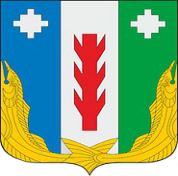 АдминистрацияПорецкого муниципального округаЧувашской РеспубликиРАСПОРЯЖЕНИЕ06.02.2024 № 34-рс. ПорецкоеЧăваш РеспубликинПăрачкав муниципалитет округӗн администрацийĕХУШУ06.02.2024 № 34-рПăрачкав сали№ п/пНаименование нормативного правового актаЗаявителиДата начала проведения экспертизыОтветственные исполнители5.Постановление администрации Порецкого муниципального округа Чувашской Республики от 25 января 2024 г. № 19 «О внесении изменений в постановление администрации Порецкого муниципального округа  Чувашской Республики от 16.05.2023 №285  «Об  утверждении Порядка предоставления субсидий, в том числе грантов в форме субсидий, юридическим лицам  (за исключением  субсидий  муниципальным учреждениям), индивидуальным предпринимателям, а также  физическим лицам  - производителям товаров, работ, услуг из бюджета Порецкого муниципального округа Чувашской Республики»Финансовый отдел администрации Порецкого муниципального округа Апрель Отдел экономики и инвестиционной деятельности администрации Порецкого муниципального округа